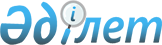 "Қазақстан Республикасы Жоғарғы Сотының жанындағы Сот төрелігі академиясына оқуға қабылдау қағидаларын бекіту туралы" Қазақстан Республикасы Жоғарғы Соты Төрағасының 2020 жылғы 26 наурыздағы № 12 бұйрығына өзгерістер енгізу туралыҚазақстан Республикасы Жоғарғы Сотының төрағасының 2022 жылғы 14 желтоқсандағы № 17 бұйрығы. Қазақстан Республикасының Әділет министрлігінде 2022 жылғы 21 желтоқсанда № 31177 болып тіркелді
      БҰЙЫРАМЫН:
      1. "Қазақстан Республикасы Жоғарғы Сотының жанындағы Сот төрелігі академиясына оқуға қабылдау қағидаларын бекіту туралы" Қазақстан Республикасы Жоғарғы Соты Төрағасының 2020 жылғы 26 наурыздағы № 12 бұйрығымен бекітілген (Нормативтік құқықтық актілерді мемлекеттік тіркеу тізілімінде № 20197 болып тіркелген) мынадай өзгерістер енгізілсін:
      көрсетілген бұйрықпен бекітілген Қазақстан Республикасы Жоғарғы Сотының жанындағы Сот төрелігі академиясына оқуға қабылдау қағидаларында:
      11-тармақ мынадай редакцияда жазылсын:
      "11. Мемлекеттік қызметтерді алу үшін магистратураға түсетін жеке тұлға (бұдан әрі – көрсетілетін қызметті алушы) көрсетілетін қызметті берушіге осы Қағидаларға 1-қосымшаға сәйкес нысан бойынша өтініш және мына құжаттарды қолма-қол табыстайды (бұдан әрі – Өтініш):
      1) жеке басын куәландыратын құжат немесе цифрлық құжаттар сервисінен электрондық құжат (жеке басын сәйкестендіру үшін);
      2) жоғары білім туралы құжат немесе цифрлық құжаттар сервисінен электрондық құжат (құжаттың қосымшасымен бірге);
      3) мемлекеттік тапсырыс шеңберінде түсуші тұлғаларға – осы Қағидаларға 2-қосымшаға сәйкес нысан бойынша басшының қолы қойылған жұмыс орнынан жолдама (бұдан әрі – Жолдама);
      4) мемлекеттік тапсырыс шеңберінде түсуші тұлғаларға – жұмыс орнынан заң мамандығы бойынша жұмыс өтілі көрсетілген анықтама;
      өз қаражаты және (немесе) өзге де көздер есебінен түсуші тұлғаларға – Қазақстан Республикасының еңбек заңнамасына сәйкес заң мамандығы бойынша еңбек қызметін растайтын құжат.
      5) осы Қағидалардың 18-тармағында көрсетілген бағдарламалар бойынша (егер бар болса) шет тілінен тест тапсыру туралы сертификат (сәйкестендіру үшін ұсынылады, көрсетілетін қызметті берушінің қызметкері көшірмесін алып, түпнұсқасын көрсетілетін қызметті алушыға қайтарады);
      6) 3х4 см көлемдегі түрлі-түсті фотосурет (екі дана);
      7) "Денсаулық сақтау саласындағы есепке алу құжаттамасының нысандарын бекіту туралы" Қазақстан Республикасы Денсаулық сақтау министрінің міндетін атқарушының 2020 жылғы 30 қазандағы № ҚР ДСМ-175/2020 бұйрығымен бекітілген (Нормативтік құқықтық актілерді мемлекеттік тіркеу тізілімінде № 21579 болып тіркелген) (бұдан әрі - № 175/2020 бұйрық) 075/У нысанындағы медициналық анықтама.
      Шетелдік білім беру орындары берген білім туралы құжаттар нотариалдық куәландырылған мемлекеттік немесе орыс тіліндегі аудармасымен ұсынылады.
      Шетелдік білім беру ұйымдары берген білім туралы құжаттар Қазақстан Республикасының заңнамасында белгіленген тәртіппен танылуы тиіс. Шетел тілінде берілетін құжаттың нотариалдық куәландырылған мемлекеттік немесе орыс тіліндегі аудармасы болуы қажет.
      Портал арқылы жүгінген кезде:
      8) көрсетілетін қызметті алушының электрондық цифрлық қолтаңбасымен (бұдан әрі – ЭЦҚ) куәландырылған электрондық Өтініш;
      9) жоғары білім туралы құжаттың (құжаттың қосымшасымен бірге) электрондық көшірмесі;
      10) мемлекеттік тапсырыс шеңберінде түсуші тұлғаларға – Жолдаманың электрондық көшірмесі;
      11) мемлекеттік тапсырыс шеңберінде түсуші тұлғаларға – жұмыс орнынан заң мамандығы бойынша жұмыс өтілі көрсетілген анықтаманың электрондық көшірмесі;
      өз қаражаты және (немесе) өзге де көздер есебінен түсуші тұлғаларға – Қазақстан Республикасының еңбек заңнамасына сәйкес заң мамандығы бойынша еңбек қызметін растайтын құжаттың электрондық көшірмесі.
      12) осы Қағидалардың 18-тармағында көрсетілген бағдарламалар бойынша шет тілінен тест тапсыру туралы сертификаттың (егер бар болса) электрондық көшірмесі;
      13) 3х4 см көлемдегі JPEG нысаныдағы түрлі-түсті фотосурет;
      14) № 175/2020 бұйрықпен бекітілген 075/У нысандағы медициналық анықтаманың электрондық көшірмесі.
      Электронды түрде берілетін құжаттар Қазақстан Республикасы заңнамасына сәйкес электрондық цифрлық қолтаңбамен куәландырылады.
      Мемлекеттік көрсетілетін қызметке процестің сипаттамасын, нысанын, мазмұнын және көрсету нәтижесін, сондай-ақ мемлекеттік қызметті ұсынудың ерекшеліктерін ескеріп, өзге де мәліметтерді қамтитын негізгі талаптардың тізбесі осы Қағидаларға 3-қосымшада белгіленген.";
      13-тармақ мынадай редакцияда жазылсын:
      "13. Көрсетілетін қызметті беруші "Мемлекеттік көрсетілетін қызметтер туралы" Қазақстан Республикасы Заңының 5-бабы 2-тармағының 11) тармақшасына сәйкес ақпараттандыру саласындағы уәкілетті орган белгілеген тәртіппен мемлекеттік көрсетілетін қызметтерді көрсету мониторингінің ақпараттық жүйесіне мемлекеттік көрсетілетін қызмет көрсету сатысы туралы деректерді енгізуді қамтамасыз етеді.
      Осы Қағидаларға өзгерістер және (немесе) толықтырулар енгізілген кезде көрсетілетін қызметті беруші "электрондық үкіметтің" ақпараттық-коммуникациялық инфрақұрылымының операторына, Бiрыңғай байланыс орталығына осындай өзгерістер және (немесе) толықтырулар туралы ақпаратты тиісті нормативтік құқықтық акт әділет органдарында мемлекеттік тіркелгеннен кейін 10 (он) жұмыс күні ішінде жібереді.";
      3-қосымшада:
      тақырып мынадай редакцияда жазылсын:
      ""Қазақстан Республикасы Жоғарғы Сотының жанындағы Сот төрелігі академиясына оқуға құжаттарды қабылдау" мемлекеттік қызметті көрсетуге қойылатын негізгі талаптардың тізбесі";
      реттік нөмірі 7-жол мынадай редакцияда жазылсын:
      "Көрсетілетін қызметті берушінің және ақпарат объектілерінің жұмыс кестесі
      1) көрсетілетін қызметті берушінің - Қазақстан Республикасының Еңбек кодексіне (бұдан әрі - Еңбек кодексі) және "Қазақстан Республикасындағы мерекелер туралы" Қазақстан Республикасының Заңына (бұдан әрі - Мерекелер туралы заң) сәйкес демалыстар мен мереке күндерін қоспағанда, дүйсенбіден жұма аралығында сағат 09.00-ден 18.30-ға дейін, түскі үзіліс 13.00-ден 14.30-ға дейін.
      Өтінішті қабылдау және көрсетілген мемлекеттік қызмет нәтижесін беру жұмыс кестесіне сәйкес, кезек тәртібімен, алдын ала жазылусыз және жеделдетіп қызмет көрсетусіз жүзеге асырылады;
      2) порталдың - техникалық жұмыстарды жүргізуге байланысты үзілістерді қоспағанда, тәулік бойы (көрсетілетін қызметті алушы жұмыс уақыты аяқталғаннан кейін демалыс және мереке күндері жүгінген жағдайда, Еңбек кодексіне және Мерекелер туралы заңға сәйкес өтініштерді қабылдау және мемлекеттік қызметті көрсету нәтижелерін беру келесі жұмыс күні жүзеге асырылады).
      Мемлекеттік қызметті көрсету орнының мекенжайы көрсетілетін қызметті берушінің www. office. sud. kz интернет-ресурсында, "Сот төрелігі академиясы" бөлімінде орналасқан.";
      реттік нөмірі 8-жол мынадай редакцияда жазылсын:
      "Мемлекеттік көрсетілетін қызметті көрсету үшін көрсетілетін қызметті алушыдан талап етілетін құжаттар мен мәліметтердің тізбесі
      Көрсетілетін қызметті алушы көрсетілетін қызметті берушіге жүгінген кезде: 
      1) Өтініш;
      2) жеке басын куәландыратын құжат немесе цифрлық құжаттар сервисінен электрондық құжат (жеке басын сәйкестендіру үшін);
      3) жоғары білім туралы құжат (құжаттың қосымшасымен бірге), (сәйкестендіру үшін ұсынылады, көрсетілетін қызметті берушінің қабылдау комиссиясының техникалық хатшысы көшірмесін алып, түпнұсқасын қызмет алушыға қайтарады) немесе цифрлық құжаттар сервисінен электрондық құжат;
      4) мемлекеттік тапсырыс шеңберінде түсуші тұлғаларға – Жолдама;
      5) мемлекеттік тапсырыс шеңберінде түсуші тұлғаларға – жұмыс орнынан заң мамандығы бойынша жұмыс өтілі көрсетілген анықтама; өз қаражаты және (немесе) өзге де көздер есебінен түсуші тұлғаларға – Қазақстан Республикасының еңбек заңнамасына сәйкес заң мамандығы бойынша еңбек қызметін растайтын құжат;
      6) осы Қағидалардың 18-тармағында көрсетілген бағдарламалар бойынша шет тілінен тест тапсыру туралы сертификат (егер бар болса) (сәйкестендіру үшін ұсынылады, көрсетілетін қызметті берушінің қызметкері көшірмесін алып, түпнұсқасын қызмет алушыға қайтарады);
      7) 3х4 см көлемдегі түрлі-түсті фотосурет (екі дана);
      8) № 175/2020 бұйрықпен бекітілген 075/У нысандағы медициналық анықтама.
      Портал арқылы жүгінген кезде:
      9) қызмет алушының электрондық цифрлық қолтаңбасымен куәландырылған электрондық Өтініш;
      10) жоғары білім туралы құжаттың (құжаттың қосымшасымен бірге) электрондық көшірмесі немесе цифрлық құжаттар сервисінен электрондық құжат;
      11) мемлекеттік тапсырыс шеңберінде түсуші тұлғаларға – Жолдаманың электрондық көшірмесі;
      12) мемлекеттік тапсырыс шеңберінде түсуші тұлғаларға – жұмыс орнынан заң мамандығы бойынша жұмыс өтілі көрсетілген анықтаманың электрондық көшірмесі;
      өз қаражаты және (немесе) өзге де көздер есебінен түсуші тұлғаларға – Қазақстан Республикасының еңбек заңнамасына сәйкес заң мамандығы бойынша еңбек қызметін растайтын құжаттың электрондық көшірмесі;
      13) осы Қағидалардың 18-тармағында көрсетілген бағдарламалар бойынша шет тілінен тест тапсыру туралы сертификаттың (егер бар болса) электрондық көшірмесі;
      14) 3х4 см көлемдегі JPEG нысанындағы түрлі-түсті фотосурет;
      15) № 175/2020 бұйрықпен бекітілген 075/У нысандағы медициналық анықтаманың электронды көшірмесі.
      Көрсетілетін қызметті берушілер цифрлық құжаттарды "электрондық үкімет" веб-порталында тіркелген пайдаланушының ұялы байланысының абоненттік нөмірі арқылы ұсынылған құжат иесінің келісімі болған жағдайда, іске асырылған интеграция арқылы цифрлық құжаттар сервисінен бір реттік парольді беру немесе "электрондық үкімет" веб-порталының хабарламасына жауап ретінде қысқа мәтіндік хабарлама жіберу арқылы алады.".
      2. Қазақстан Республикасы Жоғарғы Сотының жанындағы Соттардың қызметін қамтамасыз ету департаменті (Қазақстан Республикасы Жоғарғы Сотының аппараты) Қазақстан Республикасының заңнамасында белгіленген тәртіппен:
      1) осы бұйрықтың Қазақстан Республикасының Әділет министрлігінде мемлекеттік тіркелуін;
      2) осы бұйрықтың Қазақстан Республикасы Жоғарғы Сотының интернет-ресурсында орналастырылуын қамтамасыз етсін.
      3. Осы бұйрықтың орындалуын бақылау Қазақстан Республикасы Жоғарғы Сотының жанындағы Сот төрелігі академиясының ректоры З.Х. Баймолдинаға жүктелсін.
      4. Осы бұйрық алғашқы ресми жарияланған күнінен кейін күнтізбелік он күн өткен соң қолданысқа енгізіледі.
       "КЕЛІСІЛДІ"
      Қазақстан Республикасы
      Цифрлық даму, инновациялар
      және аэроғарыш өнеркәсібі министрлігі
					© 2012. Қазақстан Республикасы Әділет министрлігінің «Қазақстан Республикасының Заңнама және құқықтық ақпарат институты» ШЖҚ РМК
				
      Қазақстан Республикасы Жоғарғы Сотының төрағасы 

А. МЕРГАЛИЕВ
